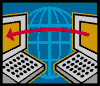 PONEDJELJAKUTORAKSRIJEDAČETVRTAKPETAKRAZREDPETIPETIŠESTIŠESTIOSMISEDMI13-14.30          5.b5.c      6.b      6.a   6.cI grupa  14.30- 165.a6.c6.aII grupa  II grupa  16-17.30I grupadodatnanastavaPONEDJELJAKUTORAKSRIJEDAČETVRTAKPETAKPETIPETI ŠESTIŠESTIOSMISEDMII grupa9- 10.20         5a    10- 11.30             6.c      10- 11.306.a      10- 11.30II grupa10.20- 11.40II grupa10- 11.30          5. b    11.30- 13             5. c          11.30- 13       6.b   11.30- 13     6.a   6.c    11.40- 13I grupa11.30- 13